لوح كريم ۲حضرة بهاء اللهأصلي عربي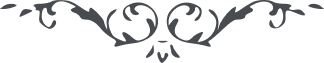 لوح كريم (٢) – حضرة بهاءالله﴿ بسم اللّه الأقدس العليّ الأبهى ﴾أَنْ يَا كَرِيْمُ اسْمَعْ نداء ربّك العليّ العظيم إنّه ينطق من شطر السّجن ويدعو النّاس إلى اللّه الملك العزيز الجميل * تاللّه الحقّ يا كريم كلّما ازداد البلاء في سبيل اللّه مالك الأسماء ازداد حبّ البهاء في أمر ربّه العزيز الكريم * لَمْ أَدْرِ أيّ نار اشتعل في الآفاق بحيث اشتعل منها أفئدة العالمين * قم بأمري على ذكري بين عبادي إيّاك أن تمنعك السُّبُحات أو يأخذك سطوة السّلاطين * أن استحفظ باسم ربّك إنّه يحفظك ثمّ اطلع من أفق الإطمينان قل تاللّه الحقّ قد أتى البرهان من لدى السُّبْحان اتّقوا اللّه يا ملأ البيان ولا تكفروا باللّه فاطر السّموات والأرضين * أَنِ اشْتَعِلْ بنار حبّ ربّك على شأن يجد حرارتها من في الدّيار كذلك يأمرك المختار من لدن مقتدر قدير * أتحزن في نفسك بعد الّذي كان ربّك على سرور مبين * قد قُدِّرَ لك في ملكوت البقاء ما تعجز عن إدراكه أفئدة أولي النُّهَى أن أَقْبِلْ إلى كعبة الكبرياء قل أي ربّ قد آتيتك منقطعا عن العالمين * أي ربّ وَجَّهْتُ بوجهي إليك قَدِّسْنِيْ عمّا يكرهه رضاك ثمّ أَنْطِقْنِي بثنائك بين العباد على شأن ينبغى لجلالك ويليق لإجلالك إِنَّكَ أَنْتَ المُقْتَدِرُ المُتَعَالِي العَلِيّ العَظِيْم *